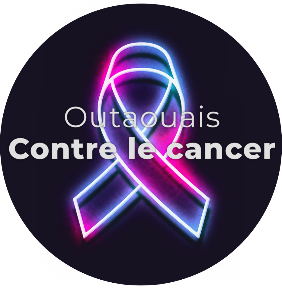 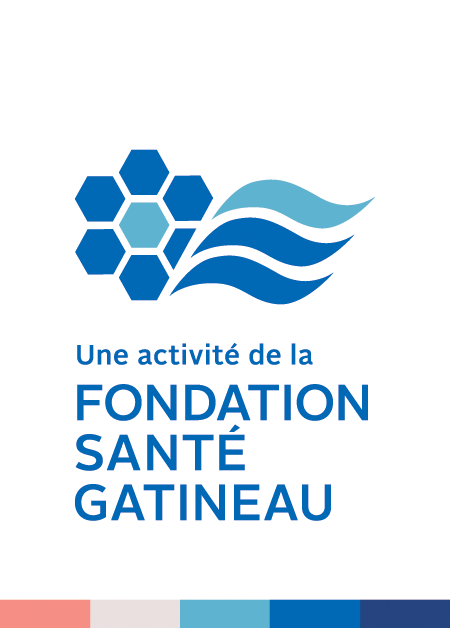 Date Madame, monsieur Titre (s’il y a lieu) Individu ou entreprises Adresse complète  Objet : Ma participation à la campagne Outaouais contre le cancer(Salutations),Cette année, je participerai à Outaouais contre le cancer, une activité organisée par la Fondation Santé Gatineau. Cette activité de financement a pour objectif d’amasser 300 000 $ pour la lutte contre le cancer. En effet, les sommes amassées permettront de financer d’importants projets en cancérologie dans notre région. Je m’engage donc à Outaouais contre le cancer 2024, en appui aux personnes atteintes de cancer, qui ont toutes d’énormes défis à relever. Je participerai au défi (INSERER DÉFI) sur un parcours de (INSÉRER PARCOURS) qui traverse plusieurs attraits pittoresques de notre région. Cependant, mon défi à caractère sportif se double d’un défi de financement.Cette cause me tient particulièrement à cœur et je me suis engagé(e) à recueillir un minimum de 250 $ / 500 $ en dons. Cependant, mon objectif personnel est encore plus ambitieux, soit de recueillir [INSERER OBJECTIF PERSONNEL]. C'est ici que vous pouvez jouer un rôle capital. J'ai besoin de votre aide pour y arriver. Pourriez-vous considérer faire un don de [INSÉRER LE MONTANT $] ? Vous pouvez remettre votre don via le formulaire annexé à cette demande, ou encore, en visitant ma page personnelle au outaouaiscontrelecancer.ca. Votre don aura un impact tangible dans notre région puisqu’il permettra d’améliorer la qualité des soins et des services offerts aux patient (e)s atteint(e)s du cancer en Outaouais. Je vous remercie de l’attention que vous porterez à ma demande. Puisque mon engagement repose sur votre soutien, je resterai dans l’attente d’une réponse favorable de votre part, veuillez recevoir, (salutations), mes salutations cordiales. 

Ensemble, unis, debout, combattons l'impuissance ![VOTRE NOM et signature]